
ГЛАВА КАМЫШЛОВСКОГО ГОРОДСКОГО ОКРУГА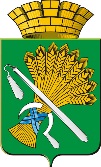 П О С Т А Н О В Л Е Н И Еот 07.11.2018 года    № 952                                                                         г. КамышловОб утверждении Правил организации и проведения работ по ремонту и содержанию автомобильных дорог местного значения Камышловского городского округаВ соответствии с пунктом 2 статьи 17 и пунктом 2 статьи 18 Федерального закона от 8 ноября 2007 года № 257-ФЗ «Об автомобильных дорогах и о дорожной деятельности в Российской Федерации и о внесении изменений в отдельные законодательные акты РФ», руководствуясь Уставом Камышловского городского округа, регламентом администрации Камышловского городского округа, ПОСТАНОВЛЯЮ:        1. Утвердить и ввести в действие Правила организации и проведения работ по ремонту и содержанию автомобильных дорог местного значения Камышловского городского округа (прилагается).        2. Настоящее постановление опубликовать в газете «Камышловские известия» и разместить на сайте администрации Камышловского городского округа в сети Интернет.        3. Контроль за исполнением настоящего постановления возложить на первого заместителя главы администрации Камышловского городского округа Бессонова Е.А.Глава Камышловского городского округа	                           А.В. ПоловниковУТВЕРЖДЕНЫпостановлением главы Камышловского городского округа от 07.11.2018 года  №  952ПРАВИЛАОРГАНИЗАЦИИ И ПРОВЕДЕНИЯ РАБОТПО РЕМОНТУ И СОДЕРЖАНИЮ АВТОМОБИЛЬНЫХ ДОРОГМЕСТНОГО ЗНАЧЕНИЯ       1. Настоящие Правила определяют порядок организации и проведения работ по восстановлению транспортно-эксплуатационных характеристик автомобильных дорог общего пользования местного значения в границах Камышловского городского округа (далее - работы по ремонту автомобильных дорог), работ по поддержанию надлежащего технического состояния автомобильных дорог, оценке их технического состояния, а также по организации и обеспечению безопасности дорожного движения (далее - работы по содержанию автомобильных дорог).      2. Организация проведения работ по ремонту автомобильных дорог и работ по содержанию автомобильных дорог включают в себя следующие мероприятия:      1) оценка технического состояния автомобильных дорог;      2) разработка проектов по ремонту и содержанию или сметных расчетов стоимости работ по ремонту и содержанию автомобильных дорог по ведомости дефектов;      3) проведение работ по ремонту и содержанию автомобильных дорог;      4) приемка работ по ремонту и содержанию автомобильных дорог.       3. Организация работ по ремонту и содержанию автомобильных дорог в отношении автомобильных дорог, находящихся в собственности Камышловского городского округа, обеспечивается администрацией Камышловского городского округа.       4. Оценка технического состояния автомобильных дорог проводится в Порядке, установленном Министерством транспорта Российской Федерации (Приказ Минтранса от 27 августа 2009 года №150 «О порядке проведения оценки технического состояния автомобильных дорог»).       5. По результатам оценки технического состояния автомобильных дорог устанавливается степень соответствия транспортно-эксплуатационным характеристикам автомобильных дорог требованиям технического регламента.       6. В соответствии с результатами оценки технического состояния автомобильных дорог администрация осуществляет разработку проектной документации или сметных расчетов. В целях разработки проектно-сметной документации в установленном законодательством Российской Федерации порядке могут привлекаться подрядные организации.       Проекты или сметные расчеты разрабатываются с учетом установленных Министерством транспорта Российской Федерации классификации работ по ремонту и содержанию автомобильных дорог (Приказ от 16 ноября 2012 года N 402), а также периодичности проведения работ по содержанию автомобильных дорог и периодичности проведения работ по содержанию входящих в их состав дорожных сооружений.       7. При разработке сметных расчетов должны учитываться следующие приоритеты:       1) проведение работ, влияющих на безопасность дорожного движения, в том числе восстановление и замена элементов удерживающих ограждений, дорожных знаков, уборка посторонних предметов с проезжей части, уборка снега и борьба с зимней скользкостью, ямочный ремонт покрытий;       2) проведение работ, влияющих на срок службы элементов автомобильной дороги и входящих в ее состав дорожных сооружений, в том числе восстановление обочин, откосов земляного полотна, элементов водоотвода, приведение полосы отвода автомобильной дороги в нормативное состояние;       3) проведение работ по созданию доступной инфраструктуры для инвалидов.        8. Утвержденные проекты или сметные расчеты являются основанием для формирования ежегодных планов проведения работ по ремонту и содержанию автомобильных дорог.        9. План проведения работ по ремонту и содержанию автомобильных дорог разрабатывается в пределах лимитов бюджетных обязательств на текущий финансовый год и утверждается главой Камышловского городского округа.       10. В соответствии с такими планами проведение работ по ремонту и содержанию автомобильных дорог осуществляется с привлечением в установленном законодательством Российской Федерации порядке подрядных организаций.       11. В случае проведения работ по ремонту автомобильных дорог (текущему или капитальному):       1) выполняются работы по содержанию участков автомобильных дорог или их отдельных элементов, находящихся в стадии ремонта, а также участков временных дорог, подъездов, съездов, объездов, используемых для организации движения транспортных средств в зоне проведения работ;       2) организуется движение транспортных средств в зоне проведения работ в соответствии со схемами, согласованными ОГИБДД МО МВД Российской Федерации "Камышловский", администрацией Камышловского городского округа.       12. В случае проведения работ по содержанию автомобильных дорог:       1) при возникновении на автомобильной дороге препятствий для движения транспортных средств, в результате обстоятельств непреодолимой силы, обеспечивается принятие незамедлительных мер по организации дорожного движения или временному ограничению либо прекращению движения транспортных средств;2) используемые машины оборудуются аппаратурой спутниковой навигации GPS, ГЛОНАСС или ГЛОНАСС/ GPS в соответствии с требованиями, установленными законодательством Российской Федерации.       13. Приемка результатов, выполненных подрядными организациями работ по ремонту автомобильных дорог осуществляется в соответствии с условиями заключенного контракта на их выполнение, администрацией Камышловского городского округа Камышловского городского округа, ОГИБДД ММО МВД Российской Федерации «Камышловский», владельцев коммунальных сетей, расположенных на участке ремонта, с участием представителей подрядной организацией.        14. Контроль исполнения работ по содержанию автомобильных дорог, находящихся в собственности Камышловского городского округа, осуществляется администрацией Камышловского городского округа. 